Министерство образования Рязанской областиОбластное государственное бюджетное профессиональное образовательное учреждение «Ряжский дорожный техникум имени Героя Советского Союза А.М. Серебрякова»МЕТОДИЧЕСКАЯ РАЗРАБОТКАна тему:Тестовый контроль для программы MyTest по МДК 04.02 Основы анализа бухгалтерской отчетности, ПМ 04 Составление и использование бухгалтерской отчетностидля специальности38.02.01 Экономика и бухгалтерский учет (по отраслям)Ряжск,  2015 годОрганизация – разработчик: Областное государственное бюджетное профессиональное образовательное учреждение «Ряжский дорожный техникум имени Героя Советского Союза А.М. Серебрякова».Разработчик:   Трифонова О.А. – преподавательРекомендована цикловой комиссией специальных дисциплин по специальности 38.02.01 Экономика и бухгалтерский учет (по отраслям)Протокол заседания цикловой комиссии №   4   от  «  23  »  декабря  2015г.Председатель ЦК ________________________________________ Косых Г.В.АннотацияВ данной методической разработке представлен тестовый контроль по МДК 04.02 «Основы анализа бухгалтерской отчетности», применяемый на занятиях в качестве текущего контроля и на экзамене, как итоговый контроль в программе MyTest. Тестированный опрос многофункционален. Он позволяет быстрее понять, как дальше работать с обучающимися, а также помогает преподавателю скорректировать курс обучения.Методическая разработка предназначена преподавателям по специальности 38.02.01 Экономика и бухгалтерский учет (по отраслям) и студентам очного и заочного отделений для самопроверки знаний.Пояснительная запискаВ современных условиях хозяйственная деятельность любого предприятия нуждается в глубоком и систематическом анализе и оценке использования капитала.Экономический анализ является очень важным элементом системы управления, служит средством осуществления контроля за использованием ресурсов, позволяет выявить неиспользованные резервы.Тестовый контроль по МДК 04.02 Основы анализа бухгалтерской отчетности является неотъемлемой частью учебно-методического комплекса, разработан в соответствии с требованиями государственного образовательного стандарта СПО третьего поколения, по специальности 38.02.01 Экономика и бухгалтерский учет (по отраслям).Основной целью методической разработки является создание тестового контроля, для обеспечения объективной оценки результатов обучения, рациональное и экономичное использование учебного времени в отработке знаний студентов.Основная задача – разработать материалы для организации тестового контроля по МДК 04.02 в программе MyTest, апробировать и внедрить в учебный процесс.В данной методической разработке представлен тестовый контроль по МДК 04.02 «Основы анализа бухгалтерской отчетности», применяемый на занятиях в качестве текущего контроля и на экзамене, как итоговый контроль в программе MyTest. Тестовый контроль поможет студентам обобщить и систематизировать учебный материал по темам МДК 04.02 Основы анализа бухгалтерской отчетности, а также позволит сформировать и развить профессиональные и общие компетенции: Методическая разработка предназначена преподавателям по специальности 38.02.01 Экономика и бухгалтерский учет (по отраслям) и студентам очного и заочного отделений для самопроверки знаний.СодержаниеВведениеКонтроль знаний и умений студентов является важным звеном учебного процесса, от правильной постановки которого во многом зависит успех обучения. В методической литературе принято считать, что контроль является так называемой "обратной связью" между преподавателем и обучающимся, тем этапом учебного процесса, когда преподаватель получает информацию об эффективности обучения по дисциплине. Систему контроля образуют экзамены и зачеты, устный опрос, контрольные работы, рефераты, семинары, лабораторные и практические работы, отчеты по производственной практике. Такие методы контролирования успеваемости обучающихся в настоящее время используют большинство учебных заведений. Выбор форм контроля зависит от цели, содержания, методов, времени и места.Использование тестов на уроках позволяет успешно решать проблемы, противоречия и затруднения, возникающие при изучении данной дисциплины.В ходе освоения профессионального модуля, обучающийся должен:Знать:З 1 - методы финансового анализа;З 2 - виды и приемы финансового анализа;З 3 - процедуры анализа бухгалтерского баланса;З 4 - порядок общей оценки структуры имущества организации и его источников по показателям баланса;З 5 - порядок определения результатов общей оценки структуры активов и их источников по показателям баланса;З 6 - процедуры анализа ликвидности бухгалтерского баланса;З 7 - порядок расчета финансовых коэффициентов для оценки платежеспособности;З 8 - состав критериев оценки несостоятельности (банкротства) организации;З 9 - процедуры анализа показателей финансовой устойчивости;З 10 - процедуры анализа отчета о финансовых результатах;З 11 - принципы и методы общей оценки деловой активности организации;З 12 - технологию расчета и анализа финансового цикла;З 13 - процедуры анализа уровня и динамики финансовых результатов по показателям отчетности;З 14 - процедуры анализа влияния факторов на прибыль.Раздел 3.  Контроль и анализ информации об имуществе и финансовом положении организации, ее платежеспособности и доходности.Тема 3.1.  Основы анализа бухгалтерского баланса.Понятие, цели и задачи финансового анализа. Методы ФА. Виды и приемы.  ВЫБЕРИТЕ ПРАВИЛЬНЫЙ ОТВЕТФинансовый анализ является элементом анализа:а) инвестиционного;б) управленческого;в) финансового состояния;г) экономического.Основной источник информации для финансового анализа:а) учетная политика;б) управленческая отчетность;в) учетные регистры;г) договоры;д) бухгалтерская отчетность.Внутренний анализ бухгалтерской (финансовой) отчетности проводится:а) службами предприятия;б) инвесторами;в) поставщиками материальных ресурсов;г) поставщиками финансовых ресурсов.Внешний финансовый анализа) Охватывает информацию, предназначенную для использования сотрудниками внутри организации;б) Предназначен для различных групп пользователей информации, не входящих в состав организации;в) Отвечает на любые вопросы заинтересованных лиц в явном виде;г) Предоставляет пользователям информацию в произвольной формеОтносительный показатель динамики показывает:
а) изменение явления во времени
б) изменение явления в пространстве
в) все вышеперечисленное неверноТемпы роста определяются как отношение:
а) текущего уровня к предыдущему
б) предыдущего уровня к текущему
в) все вышеперечисленное неверно.Темпы прироста показывают:
а) на сколько увеличилась/уменьшилась совокупность
б) во сколько раз увеличилась/уменьшилась совокупность
в) все вышеперечисленное неверноГоризонтальный анализ:а) проводится с целью выявления удельного веса отдельных статей отчетности в общем итоговом показателе, принимаемом за 100%;б) основан на расчете относительных отклонений показателей отчетности за ряд лет от уровня базисного года, для которого все показатели принимаются за 100%;в) позволяет определить абсолютные и относительные изменения различных статей отчетности по сравнению с предшествующим годом, полугодием или кварталом.Вертикальный анализ:а) проводится с целью выявления удельного веса отдельных статей отчетности в общем итоговом показателе, принимаемом за 100%;б) основан на расчете относительных отклонений показателей отчетности за ряд лет от уровня базисного года, для которого все показатели принимаются за 100%;в) позволяет определить абсолютные и относительные изменения различных статей отчетности по сравнению с предшествующим годом, полугодием или кварталом.Трендовый анализ:а) проводится с целью выявления удельного веса отдельных статей отчетности в общем итоговом показателе, принимаемом за 100%;б) основан на расчете относительных отклонений показателей отчетности за ряд лет от уровня базисного года, для которого все показатели принимаются за 100%;в) позволяет определить абсолютные и относительные изменения различных статей отчетности по сравнению с предшествующим годом, полугодием или кварталом.Расчет долей составляющих в общем итоге предполагает анализ:а) горизонтальный;б) трендовый;в) вертикальный.Расчет темпа роста или прироста предполагает анализ:а) горизонтальный;б) трендовый;в) вертикальный.Доля рассчитывается:а) как отношение величины показателя на конец периода к величине того же показателя на начало периода;б) как отношение частной величины показателя к общей;в) как отношение изменения величины показателя за период к величине того же показателя на начало периода.Темп роста рассчитывается: а) как отношение величины показателя на конец периода к величине того же показателя на начало периода;б) как отношение частной величины показателя к общей;в) как отношение изменения величины показателя за период к величине того же показателя на начало периода.Темп прироста рассчитывается:а) как отношение величины показателя на конец периода к величине того же показателя на начало периода;б) как отношение частной величины показателя к общей;в) как отношение изменения величины показателя за период к величине того же показателя на начало периода.Трендовый анализ бухгалтерской отчетности заключается в:а) выявлении соотношений между статьями (показателями) отчетности;б) сравнении статьи (показателя) отчетности с предыдущим (другим) периодом;в) определении основной тенденции динамики показателя.Основное условие правильного расчета средних величин:а) рассчитываются для качественно однородных совокупностейб) рассчитываются для разнокачественных совокупностейв) рассчитываются для качественно не однородных совокупностейг) рассчитываются для разнородных совокупностей по существенным признакам.Определение структуры финансовых показателей отчетных форм представляет собой:а) горизонтальный анализб) вертикальный анализв) трендовый анализФакторный анализ раскрывает:а) структуру прибылей и убытков;б) коммерческую тайну предприятия;в) влияние отдельных факторов на результативный показатель деятельности предприятия;г) качественные изменения показателей конкурентов.Установите последовательность алгоритма решения любых задач по анализу: 1) построить таблицу 2) определить функцию 3) найти абсолютное и относительное отклонение 4) свести исходные данные в таблицу 5) сделать выводы 6) провести анализ. а) 1 – 3 – 4 – 2 – 6 – 5;б) 1 – 4 – 3 – 2 – 6 – 5;в) 2 – 1 – 3 – 4 – 5 – 6;г) 1 – 2 – 3 – 4 – 6 – 5.Общая оценка структуры имущества и его источников по данным бухгалтерского баланса.ВЫБЕРИТЕ ПРАВИЛЬНЫЙ ОТВЕТБухгалтерский баланс дает информацию:а) об основных направлениях расходования прибыли;б) об имуществе организации и источниках его образования на конкретный момент;в) об определении притока денежных средств, необходимых для выполнения запланированного объема финансово-хозяйственных операций.Активы предприятия:а) средства, отражающие инвестиционные решения, принятые компанией за период ее деятельности;б) денежные средства, на расходование которых установлены определенные ограничения;в) средства, принадлежащие предприятию на праве собственности или долгосрочного владения.Материально-производственные запасы – это материальные активы, которые предназначены для:а) разделения постоянных и переменных расходов в целях анализа;б) производственного потребления внутри предприятия;в) улучшения инвестиционной деятельности предприятия.Основные средства это:а) средства, не имеющие физически осязаемой формы, но приносящие компании доход;б) средства длительного пользования, имеющие материальную форму;в) средства, вложенные в ценные бумаги других компаний, облигации и кредиты другим предприятиям на срок более одного года.Нематериальные активы:а) средства, не имеющие физически осязаемой формы, но приносящие компании доход;б) средства длительного пользования, имеющие материальную форму;в) средства, вложенные в ценные бумаги других компаний, облигации и кредиты другим предприятиям на срок более одного года.Финансовые вложения:а) средства, не имеющие физически осязаемой формы, но приносящие компании доход;б) средства длительного пользования, имеющие материальную форму;в) средства, вложенные в ценные бумаги других компаний, облигации и кредиты другим предприятиям на срок более одного года.Эффективность использования оборотных средств характеризуется:а) структурой оборотных средств;б) оборачиваемостью оборотных средств;в) динамикой оборотных средств. Текущие активы – это:а) сумма всех активов организации;б) величина запасов организации;в) величина оборотных активов организации.По данным, какой формы годового отчета можно дать оценку финансового состояния организации?а) № 4 «Отчет о движении денежных средств»б) № 1 «Бухгалтерский баланс»в) № 3 «Отчет об изменении капитала».Что относится к собственному капиталу организации?а) основной капитал;б) денежные средства на счетах в банке;в) добавочный капитал.Состав показателей аналитического баланса зависит:а) от целей анализа;б) от периода времени, за который проводится анализ;в) от требуемой точности анализа;В сравнительном аналитическом балансе не содержится показатель:а) доля в итоге;б) рентабельность активов;в) темп прироста.Собственный капитал, в первую очередь, должен быть вложен в активы:а) оборотные;б) внеоборотные;в) финансовые вложения;Перед составлением годовой бухгалтерской отчетности в обязательном порядке проводится:а) начисление амортизации;б) переоценка основных средств.в) инвентаризация.По счетам расчетов в отчетности отражается:а) свернутое сальдо;б) развернутое сальдо;в) по усмотрению организации.г) все ответы верныТолько в конце отчетного года закрывается счет:а) 90;б) 91;в) 99;г) 84.В каком разделе баланса отражаются непокрытые убытки прошлых лет:а) раздел I актива баланса;б) раздел IV пассива баланса;в) раздел II актива баланса;г) раздел  III  пассива баланса.Сколько разделов включает бухгалтерский баланс?а) четыре; б) пять; в) шесть. г) семьУкажите элемент бухгалтерского баланса, который считается основным при группировке информации, отражаемой в нем.а) Счет бухгалтерского учета.б) Статья баланса.в) Валюта баланса.Какой счет бухгалтерского учета формирует информацию о наращивании прибыли с начала деятельности организации для отражения данных об этом процессе в балансе?а) Счет «Нераспределенная прибыль (непокрытый убыток)». б) Счет «Прочие доходы и расходы».в) Счет «Прибыли и убытки».Непосредственно из аналитического баланса следует, что стоимость иммобилизованных активов равна:а) Валюте баланса;б) Сумме итогов раздела II и III актива баланса;в) Итогу раздела II актива балансаг) Итогу раздела I актива баланса.Среди перечисленного: 1) кредиты и прочие заемные кредиты; 2) расчеты и прочие пассивы; 3) основные средства и вложения; 4) запасы и затраты; 5) денежные средства, расчеты и прочие активы; - активы предприятия характеризуют только:а) 3,4 и 5;б) 1,2 и 3;в) 2,3 и 4;г) 1,3 и 5.Положительными моментами в деятельности предприятия при общем анализе бухгалтерского баланса является:а) Увеличение заемных средств;б) Увеличение производственных запасов при увеличении кредиторской задолженности;в) Увеличение задолженности перед бюджетом;г) Увеличение валюты балансаВалюта баланса – это сумма:а) Хозяйственных средств по предприятию;б) Средств в валюте, отражаемых в балансе;в) Средств в валюте в кассе предприятия;г) Имущества предприятия в валюте.Отдельный вид средств (обязательств), показанных в балансе отдельной позицией – это:а) Элемент баланса;б) Раздел баланса; в) Статья баланса;г) Валюта баланса.Должники предприятия –а) Кредиторы;б) Дебиторы;в) Дебиторы и кредиторы;г) Пользователи экономической информации.Укажите структуру разделов действующего бухгалтерского баланса.а) Три раздела в активе и три в пассиве баланса.б) Два раздела в активе и три в пассиве баланса.в) Три раздела в активе и два в пассиве баланса.Методика анализа ликвидности бухгалтерского баланса. Расчет и оценка коэффициентов платежеспособности.ВЫБЕРИТЕ ПРАВИЛЬНЫЙ ОТВЕТДенежные средства, краткосрочные финансовые вложения – это:а) Легкореализуемые активыб) Краткосрочные обязательства в) Основные средстваг) Долгосрочные обязательства.Ликвидность баланса выражается в:	а) Ликвидности долгосрочных пассивовб) Степени покрытия обязательств хозяйствующего субъекта его активамив) Степени обращения основных средств и нематериальных активовг) Безусловной платежеспособности хозяйствующего субъектаБаланс считается ликвидным, если:а) А1≥П2                     б) А1≥П1                 в) А1≥П1   А2≥П2                          А2≥П2                     А2≥П2   А3≥П3                          А3≥П3                     А3≥П3   А4≤П4                          А4≤П4                     А4≥П4Основными признаками платежеспособности предприятия являются:	а) Уменьшение суммы просроченной кредиторской задолженностиб) Увеличение итогов раздела V пассива балансав) Увеличение итогов раздела II актива балансаг) Наличие в достаточном объеме средств на расчетном счете предприятияКоэффициент текущей ликвидности показывает: а) готовность предприятия ликвидировать краткосрочную задолженность б) какую часть текущих обязательств можно погасить, мобилизовав все оборотные средствав) зависимость предприятия от долгосрочных обязательств. Кредиторская задолженность относится к:а) долгосрочным обязательствам;б) прочим краткосрочным обязательствам;в) наиболее срочным обязательствам.Для проведения анализа ликвидности рассчитываются коэффициенты:а) Первоначальной ликвидностиб) Абсолютной ликвидностив) Маневренностиг) АвтономииПредприятие считается неплатежеспособным, если коэффициент текущей ликвидности окажется меньше:а) 1,5б) 1,8в) 2,0г) 0,5Легкость, с которой активы могут быть превращены в наличные деньги, называют:а) Безопасностьб) Конвертируемостьв) Ликвидностьг) НадежностьКоэффициент абсолютной ликвидности Кал – это:а) Разность денежных средств ДС и текущих краткосрочных обязательств ТОб) Отношение денежных средств ДС  и финансовых вложений к текущим обязательствам ТОв) Величина денежных средств ДСг) Величина текущих краткосрочных обязательств ТОЛиквидность хозяйствующего объекта – это:а) Способность его быстро погашать свою задолженностьб) Наличие у предприятия возможности для быстрого превращения элементов оборотных средств в денежные средствав) Отношение долгосрочных и краткосрочных пассивовг) Способность предприятия погасить краткосрочные обязательстваНаличие у предприятия возможности своевременно и полностью рассчитаться по своим обязательствам – это понятие 	а) Ликвидности предприятияб) Абсолютной платежеспособностив) Реальной платежеспособностиг) Платежеспособности предприятияПлатежеспособность предприятия – это способность предприятияа) Выпускать и реализовывать продукциюб) Погасить все свои обязательствав) Обновлять ассортимент выпускаемой продукцииг) Иметь в наличие средства на расчетном счетеПорядок расчета коэффициента обеспеченности оборотных активов собственными средствами: а) Ко=собственный капитал / активы предприятияб) Ко=( собственный капитал – внеоборотные активы) / оборотные активыв) Ко= собственный капитал / заемный капитал, г) Ко= оборотные активы / собственный капитал.Статьи пассива баланса группируются по: а) степени ликвидности; б) степени срочности погашения  обязательств; в) степени возрастания стоимости. Предприятие имеет собственный капитал на сумму 8000 тыс.руб., оборотные активы – 4000 тыс.руб., внеоборотные активы – 6500 тыс.руб. Рассчитайте коэффициент обеспеченности оборотных активов собственными средствами: а) 2,05 б) 0,38 в) 0,76 г) 0,59. Какой критерий положен в основу представления информации в пассиве действующего бухгалтерского баланса?а) От менее срочных обязательств к более срочным.б) От более срочных обязательств к менее срочным.в) Иные критерии.Стоимость собственного капитала составляет 350 тыс.руб., краткосрочных обязательств – 150 тыс. руб., долгосрочных обязательств – 100 тыс. руб., оборотных активов – 300 тыс. руб. Определите коэффициент текущей ликвидности. а) 0,429б) 2,0в) 0,750г) 0,325. Коэффициент текущей ликвидности должен быть:а) < = 1
б) > = 1
в) > = 2
г) < = 2Предприятие имеет: внеобортные активы – 6000 тыс.руб., долгосрочные обязательства – 3000 тыс. руб., оборотные активы – 8000 тыс.руб., краткосрочные обязательства – 4000 тыс.руб. Рассчитать собственный капитал организации:а) 2000 тыс.руб.,б) 3000 тыс.руб.,в) 5000 тыс.руб.,г) 7000 тыс.руб.Какой критерий ликвидности положен в основу представления информации в активе действующего бухгалтерского баланса?а) От менее ликвидных активов к более ликвидным.б) От более ликвидных активов к менее ликвидным.в) Иные критерии.По степени ликвидности активы подразделяются на:а) наиболее ликвидные, быстрореализуемые, медленно реализуемые и трудно реализуемыеб) ликвидные и неликвидныев) хорошо реализуемые и плохо реализуемые
г) реализуемые и нереализуемые.Ликвидность баланса означает, что:а) коэффициент текущей ликвидности больше 2
б) выполняются все коэффициенты ликвидности
в) имеются в достаточном количестве денежные средства
г) структура активов по скорости их обращения в денежные средства соответствует структуре пассивов по срочности их погашения.Стоимость оборотных активов составляет 350 тыс. руб., в том числе запасов – 100 тыс. руб., денежных средств – 50 тыс.руб., финансовых вложений – 10 тыс. руб., дебиторской задолженности – 150 тыс. руб., прочих оборотных активов – 40 тыс. руб. Стоимость краткосрочных обязательств составляет 300 тыс.руб. Определите коэффициент абсолютной  ликвидности.а) 0,3;б) 0,7;в) 0,17;г) 0,2.Платежеспособность:а) это характеристика способности своевременно погасить кредитб) это способность рассчитываться по обязательствам платежными средствами, приемлемыми для кредитора, в сроки, не приводящие к принятию судебных решений по принудительному погашению обязательствв) характеристика достаточности средств, имеющихся у организации на какую-либо конкретную дату, для расчета по краткосрочным обязательствамг) характеристика достаточности средств, имеющихся у организации на какую-либо конкретную дату, для расчета по долгосрочным обязательствам.Метод оценки платежеспособности реализует принцип:а) сравнение сумм собственного капитала и обязательствб) сравнение общей суммы активов и обязательствв) сравнение стоимостных оценок активов и обязательств, соответствующих по степени ликвидности и срокам погашенияг) сравнение стоимостных оценок групп собственного и заемного капитала и групп активов бухгалтерского баланса.Не участвуют в оценке платежеспособности группа актива:а) А1 – наиболее ликвидные активыб) А 2 – быстрореализуемые активыв) А3 – медленнореализуемые активыг) А4 – труднореализуемые активы.Дебиторскую задолженность следует отнести к группе актива:а) А1 – наиболее ликвидные активыб) А 2 – быстрореализуемые активыв) А3 – медленнореализуемые активыг) А4 – труднореализуемые активы.Наличие дебиторской задолженности учитывается при расчете коэффициента:а) автономииб) маневренностив) критической оценкиг) текущей ликвидностиПовысить текущую ликвидность организации можно:а) увеличением заемных средствб) снижением величины дебиторской задолженностив) увеличением финансовых вложений.Определение характера финансовой устойчивости организации, расчет и оценка финансовых коэффициентов устойчивости.ВЫБЕРИТЕ ПРАВИЛЬНЫЙ ОТВЕТФинансовая устойчивость:а) это характеристика имущественного и финансового положения организацииб) это характеристика достаточности финансовых ресурсов организации для продолжения и расширения ее деятельностив) это характеристика величин обязательств и платежных средств организацииг) это способность осуществлять основные и прочие виды деятельности при единовременном погашении всех обязательств.Для анализа финансовой устойчивости используют следующие показатели:а) рентабельность продажб) коэффициент капитализациив) коэффициент закрепления оборотных средств.Финансовая устойчивость проявляется в:а) обеспеченности запасов источниками финансированияб) возможности покрытия обязательств организации ее активамив) увеличении обязательств организации.Коэффициент автономии исчисляется по данным:а) актива балансаб) пассива балансав) актива и пассива баланса.Финансовая устойчивость организации определяется величиной:а) авансированного капиталаб) собственного оборотного капиталав) собственного капитала.Собственный оборотный капитал (средства) рассчитывается как разница между:а) всем капиталом и заемнымб) валютой баланса и внеоборотными активамив) собственным капиталом и внеоборотными активами.Общая величина основных источников формирования запасов рассчитывается как:а) собственные оборотные средства + долгосрочные и краткосрочные обязательстваб) собственные оборотные средства + долгосрочные обязательствав) собственные оборотные средства + краткосрочные обязательства.Коэффициент автономии определяется как отношение:а) собственных оборотных средств к собственному капиталуб) собственного оборотного капитала к валюте балансав) собственного капитала к валюте баланса.Методика расчета собственных оборотных средств:а) валюта баланса – итог раздела Iб) итог раздела III – итог раздела Iв) (итог раздела III + итог раздела IV) – итог раздела I.Коэффициент, свидетельствующий о финансовой устойчивости организации:а) маневренности собственного капиталаб) обеспеченности оборотных активов собственными источникамив) финансовой независимости. По данным пассива баланса можно рассчитать коэффициент:а) маневренности финансового состоянияб) капитализациив) обеспеченности собственными средствами. Норматив показателя абсолютной ликвидности:а) 0,4-0,6б) больше 2в) больше 1г) 0,6-0,8 При оценке финансовой устойчивости актив бухгалтерского баланса реклассифицируется:а) на активы, необходимые для продолжения деятельности и на труднореализуемые активыб) на наиболее ликвидные активы, активы средней скорости реализации, медленнореализуемые активы, труднореализуемые активы.в) на активы, необходимые для продолжения деятельности и труднореализуемые, и на активы, которыми можно погасить обязательстваг) на оборотные и внеоборотные. При оценке финансовой устойчивости пассив бухгалтерского баланса реклассифицируется:а) на собственный и заемный капиталб) на долгосрочные и краткосрочные пассивыв) на наиболее срочные, краткосрочные, долгосрочные обязательства и собственный капиталг) на кредиторскую задолженность и займы. Сколько составит коэффициент  автономии, если собственный капитал 450 тыс. руб., долгосрочные обязательства – 0, краткосрочные обязательства 650 тыс. руб., внеоборотные активы 350 тыс. руб., оборотные активы 750 тыс. руб.а) 0,409б) 0,591в) 0,133г) 0,602. Величина внеоборотных активов составляет 250 тыс.руб., оборотных активов – 300 тыс. руб. Величина собственного капитала и резервов  равна 400 тыс. руб., долгосрочные обязательства отсутствуют. Определите плечо финансового рычага (коэффициент капитализации):а) 0,545б) 0,500в) 0,375г) 0,727. Финансовое состояние предприятия характеризуется отношением (0.0.1). Это означает наличие:а) абсолютной финансовой устойчивости
б) нормальной финансовой устойчивости
в) неустойчивого финансового состояния 
г) кризисного финансового состояния. Плечо финансового рычага составляет 0,5. Это означает, чтоа) собственного капитала в два раза меньше, чем заемногоб) заемного капитала в два раза меньше, чем собственногов) долгосрочного капитала в два раза больше, чем краткосрочногог) краткосрочного капитала в два раза больше, чем долгосрочного. К показателям финансовой устойчивости относится:а) коэффициент обеспеченности собственными оборотными средствамиб) коэффициент текущей ликвидности в) коэффициент оборачиваемости активовг) коэффициент автономии. Коэффициент финансирования - это отношение:а) собственного капитала к валюте балансаб) собственного капитала к заемному капиталув) собственного капитала к оборотным активамг) валюты баланса к собственному капиталу.Оценка вероятности несостоятельности (банкротства) организации.ВЫБЕРИТЕ ПРАВИЛЬНЫЙ ОТВЕТБанкротство –а) Не связанно с фактом признания его арбитражным судомб) Финансовая помощь должникув) Неспособность предприятия удовлетворить требования кредиторов, в том числе бюджетные и внебюджетные фондыг) Всегда разрешается мировым соглашением между должником и кредиторами.Что означает термин «банкрот», пришедший к нам из итальянского права?а) бежавший должникб) иногородний кредиторв) разорившийся банк.В настоящее время в России критерием несостоятельности является:а) неоплатностьб) неплатежеспособность, прекращение платежейв) превышение общей стоимости задолженности над стоимостью имущества.Согласно Закону «О несостоятельности (банкротстве)» дела о банкротстве рассматриваются:а) третейским судомб) судом общей юрисдикциив) арбитражным судом.К предприятию-должнику согласно Закону «О несостоятельности (банкротстве)» могут быть применены следующие процедуры банкротства:а) наблюдение; финансовое оздоровление; внешнее управление; конкурсное производство; мировое соглашениеб) наблюдение; внешнее управление; конкурсное производствов) ни одно из перечисленных.К предприятию, которое признано банкротом, применяется:а) реорганизация, ликвидацияб) административная ответственностьв) смена главного бухгалтера.Правом на обращение в арбитражный суд с заявлением о признании должника банкротом обладают:
а) уполномоченные органы
б) должник, конкурсный кредитор и уполномоченные органы
в) должник и уполномоченные органыУмышленное создание или увеличение неплатежеспособности, совершенное руководителем или собственником коммерческой организации, индивидуальным предпринимателем в личных интересах или интересах третьих лиц, − это:
а) фиктивное банкротство
б) неправомерные действия при банкротстве
в) преднамеренное банкротствоФинансовый анализ несостоятельного предприятия:а) горизонтальный анализ; вертикальный анализ; трендовый анализб) расчет финансовых коэффициентовв) верно все вышеперечисленные.Процедуры, применяемые в отношении должника, это предусмотренная законодательством совокупность юридических и фактических действий, направленных на:а) восстановление платежеспособности должника или его ликвидацияб) признание должника банкротомв) удовлетворение требований кредиторов.Какое значение коэффициента восстановления платежеспособности принято считать нормативным?а) К > 1б) К < 1в) К = 1В рамках пятифакторной модели Альтмана высокую вероятность банкротства (для открытых АО) означает величина Z:а) равная 2,68;б) ниже 1,81;в) в диапазоне 1,81—2,68.Наблюдение — процедура банкротства, применяемая к должнику в целях:
а) обеспечения продажи имущества на торгах
б) обеспечения сохранности имущества должника
в) обеспечения сохранности имущества должника, проведения анализа финансового состояния должника, составления реестра требований кредиторов и проведения их первого собрания.Конкурсное производство — процедура банкротства, применяемая к должнику:
а) в отношении которого возбуждено дело о банкротстве с целью осуществления финансового оздоровления
б) признанному банкротом, в целях соразмерного удовлетворения требований кредиторов
в) для заключения мирового соглашения.Финансовое оздоровление — процедура банкротства, применяемая к должнику в целях:
а) восстановления его платежеспособности
б) обеспечения сохранности его имущества, проведения анализа его финансового состояния
в) восстановления его платежеспособности и погашения задолженности в соответствии с графиком погашения задолженностиВнешнее управление − процедур банкротства, применяемая к должнику в целях:
а) восстановления его платежеспособности
б) обеспечения сохранности его имущества
в) восстановления его платежеспособности и погашения задолженности в соответствии с графиком погашения задолженностиНаиболее частой причиной банкротства предприятия является излишека) Быстрореализуемых активовб) Текущих активовв) Собственных текущих активовг) Материально-производственных запасовПредприятие признается несостоятельным (банкротом) в случае значения индекса Z (модель Альтмана)	а) Ниже критического значенияб) Равными единицев) Выше критического значенияг) Выше нуляКоэффициент восстановления платежеспособности определяется в расчете за период:а) 3 месяцаб) 6 месяцевв) 12 месяцев.На основе какого значения коэффициента восстановления платежеспособности можно предположить, что организация сможет восстановить свою платежеспособность?а) К < 1б) К = 1в) К > 1Тема 3.2. Основы анализа отчета о финансовых результатах.Анализ динамики показателей деловой активности и финансового цикла.ВЫБЕРИТЕ ПРАВИЛЬНЫЙ ОТВЕТДеловая активность предприятия проявляется, прежде всего, в:а) Переоценке основных средств и других фондовб) Повышении коэффициента заемного капитала к собственному капиталув) Скорости оборота его средствг) Наличии убытковАнализ финансового результата представляет собой:а) анализ себестоимости продукцииб) анализ выручки от продажи продукциив) анализ прибыли предприятияг) анализ трудовых ресурсов.Наибольший период оборота имеют:а) производственные запасыб) основные средствав) дебиторская задолженность.Какой из приведенных показателей характеризует деловую активность организации?а) коэффициент соотношения заемных и собственных средствб) коэффициент маневренности собственного капиталав) длительность финансового цикла.Оборачиваемость кредиторской задолженности является показателем:а) Финансовой устойчивости предприятия;б) Показателем деловой активности предприятия;в) Показателем оценки прибыльности хозяйственной деятельности;г) Показателям оценки  платежеспособности.Отношение выручки от реализации к средней за период величине основных средств – это:а) Фондоотдача основных средствб) Коэффициент оборачиваемости собственного капиталав) Коэффициент оборачиваемости мобильных средствг) Рентабельность продаж.  Эффективность использования основных фондов определяется показателем: а) фондоемкости, б) коэффициента обновления, в) фондовооруженности,г)  фондоотдачи.Коэффициент оборачиваемости оборотных активов (в оборотах) рассчитывается как отношение:а) выручка от продаж за год к среднегодовой стоимости оборотных активов;б) среднегодовая стоимость оборотных активов к выручке от продаж за год;в) прибыль от продаж за год к среднегодовой стоимости оборотных активов;г) среднегодовая стоимость оборотных активов к прибыли от продаж за год.Коэффициент оборачиваемости оборотных (мобильных) средств  определяется как отношение:а) величины производственного запаса на определенную дату к объему выпуска продукции;б) выручки от продажи продукции за период к среднегодовой стоимости оборотных активов;в) величины производственного запаса на определенную дату к среднесуточной потребности в данном виде ресурса;г) среднего остатка материальных оборотных средств к выручке от продажи продукции.Чему будет равна выручка от продаж, если средняя величина активов составляет 2540   тыс. руб., а их оборачиваемость – 3,5 раза.а) 8890 тыс. руб.
б) 2540 тыс. руб.в) 726 тыс. руб.
г) 2536 тыс. руб.Дайте оценку изменения оборачиваемости оборотных средств: выручка от реализации продукции в прошлом году – 20500 тыс. руб., в отчетном – 36800 тыс. руб., среднегодовые остатки оборотных средств в прошлом году – 18400 тыс. руб., в отчетном – 20400 тыс. руб.:а) замедление оборачиваемостиб) ускорение оборачиваемостив) оборачиваемость не изменилось.Финансовый цикл рассчитывается как сумма:а) времени обращения дебиторской задолженности и готовой продукции;б) времени обращения готовой продукции и среднего возраста запасов;в)  времени обращения дебиторской задолженности, среднего возраста запасов за минусом времени обращения  кредиторской задолженности;г) времени обращения дебиторской задолженности и среднего возраста запасов.Средняя величина актива организации составила за отчетный год 20000 руб., а выручка от продажи за этот период составила 70000 руб. Число календарных дней анализируемого периода 360. Продолжительность одного оборота в днях составит в отчетном году:а) 105 дня;б) 126 дней;в) 103 дня;г) 3,5 дня.Определите продолжительность финансового цикла, если оборачиваемость в днях составила: производственные запасы – 9, дебиторская задолженность – 24, кредиторская задолженность – 20.а) 55 дней
б) 37 дней
в) 13 дней
г) 33 дня.Продолжительность операционного цикла рассчитывается как:а)  разность  между  временем  обращения  запасов  и  периодом  погашения кредиторской задолженности;б) отношение средней величины оборотных активов к однодневной выручке;в) сумма  времени  обращения  запасов  и  периода  погашения  дебиторской задолженности.Продолжительность финансового цикла рассчитывается как:а) разность между продолжительностью операционного цикла и периодом погашения кредиторской задолженности;б) сумма времени обращения запасов и периода погашения дебиторской задолженности.в) разность между периодом погашения кредиторской и дебиторской задолженности.Показатель фондоотдачи рассчитывается по формуле:
а) объем производимой продукции/стоимость основных фондов предприятия
б) стоимость основных производственных фондов, используемых на производстве продукции/объем производимой продукции
в) объем производимой продукции/стоимость основных производственных фондов, используемых на производстве этой продукции.Коэффициент оборачиваемости мобильных средств показывает:а) скорость оборота всех оборотных средств организацииб) скорость оборота всех материальных средств организациив) скорость оборота всех денежных средств организации.Коэффициент отдачи собственного капитала рассчитывает по формуле:а) 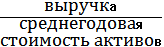 б) 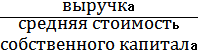 в) 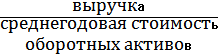 20. Если Коб  в днях = +, то это:а) замедление оборачиваемостиб) ускорение оборачиваемости.Методика анализа уровня динамики финансовых результатов по данным отчетности.ВЫБЕРИТЕ ПРАВИЛЬНЫЙ ОТВЕТОтчет о финансовых результатах:а) Отражает текущую деятельность организации за отчетный периодб) Отражает финансовую и инвестиционную деятельность организации на отчетную датув) Отражает финансовую деятельность организации за два годаг) Отражает финансовую и инвестиционную деятельность организации за два годаОсновной целью анализа прибыли является:а) выявление факторов, влияющих на величину прибылиб) выявление резервов роста прибылив) оценка выполнения плана и динамики прибыли.Балансовая прибыль, убыток предприятия – это:а) Валовый доход предприятияб) Результат неучтенной реализациив) Разность между валовым доходом и валовыми издержкамиг) Полная себестоимость продукцииК показателям прибыли, отражаемым в отчетности предприятия, не относиться:а) Валовая прибыльб) Налогооблагаемая прибыльв) Чистая прибыльг) Дивиденд на принадлежащие сотруднику акции внешнего предприятияАнализ прибыли предприятия позволяет администрации данного предприятия:а) Выбрать значимые направления активизации деятельности предприятияб) Проверить правильность налоговых поступлений в бюджетв) Определить массу полученной прибыли и ее структуруг) Выбрать однозначную стратегию поведения кредиторовСводным показателем, характеризующим финансовый результат деятельности организации, является прибыльа) чистая;б) нераспределенная;в) валовая.Трендовый анализ прибыли позволяет:а) дать оценку развитию организацииб) рассчитать величину налога на прибыльв) откорректировать учетную политику организации.Валовая прибыль в целях составления отчета о финансовых результатах представляет собой:а) Разницу между доходами от обычной деятельности и прямыми расходами на нее.б) Разницу между доходами от обычной деятельности и всей совокупностью расходов, связанных с ней.в) Разницу между всеми доходами и расходами организации, осуществляемые ею в процессе ведения финансово-хозяйственной деятельности.Прибыль (убыток) от продаж, формируемый в действующем отчете о финансовых результатах, представляет собой:а) Разницу между доходами от обычной деятельности и прямыми расходами на нее.б) Разницу между доходами от обычной деятельности и всей совокупностью расходов, связанных с ней.в) Разницу между всеми доходами и расходами организации, осуществляемые ею в процессе ведения финансово-хозяйственной деятельности.Прибыль (убыток) до налогообложения, формируемый в действующем отчете о финансовых результатах, представляет собой:а) Разницу между доходами от обычной деятельности и прямыми расходами на нее.б) Разницу между всеми доходами и расходами организации, осуществляемые ею в процессе ведения финансово-хозяйственной деятельности.в) Разницу между всеми доходами и расходами организации, скорректированную на величину разницы между отложенными налоговыми активами и отложенными налоговыми обязательствами.Чистая прибыль (убыток) отчетного периода - показатель, формируемый в действующем отчете о финансовых результатах, представляет собой:а) Разницу между доходами от обычной деятельности и прямыми расходами на нее.б) Разницу между всеми доходами и расходами организации, осуществляемые ею в процессе ведения финансово-хозяйственной деятельности.в) Разницу между всеми доходами и расходами организации, скорректированную на величину разницы между отложенными налоговыми активами и отложенными налоговыми обязательствами.Показателем дохода в разделе «Доходы и расходы по обычным видам деятельности» отчета о финансовых результатах является:а) Выручка от продажи товаров, продукции, работ, услуг.б) Выручка (нетто) от продажи товаров, продукции, работ, услуг.в) Валовая прибыль.Коэффициент соотношения доходов и расходов организации должен быть:а) КД/Р > 1б) КД/Р < 1в) КД/Р = 1Один из основных методов анализа расходов по обычным видам деятельности:а) трендовыйб) структурныйв) коэффициентный.Факторный анализ раскрывает:а) Структуру прибылей и убытковб) Коммерческую тайну предприятияв) Влияние отдельных факторов на результативный показатель деятельности предприятияг) Качественные изменения показателей конкурентов.Система показателей рентабельности организации.ВЫБЕРИТЕ ПРАВИЛЬНЫЙ ОТВЕТ Рентабельность предприятия — это:
а) получаемая предприятием прибыль
б) относительная доходность или прибыльность (измеряемая в процентах) как отношение прибыли к затратам капитала
в) отношение прибыли к средней стоимости основных фондов и оборотных средств
г) балансовая прибыль на 1 руб. реализованной продукции
д) отношение прибыли к цене изделия.Анализ рентабельности предприятия проводится путем расчетаа) Отношения чистой прибыли к затратам предприятияб) Абсолютного отклонения рентабельности за отчетный период по сравнению с плановымв) Прибыли от реализации продукции к себестоимости продукцииг) Отношения валовой прибыли к средней стоимости основных и оборотных средств.Показатели рентабельности являются:а) Абсолютными характеристикамиб) Относительными характеристикамив) Средними характеристикамиг) Вспомогательными характеристиками.Рентабельность продаж – это отношение:а) валовой прибыли к себестоимости продаж продукцииб) чистой прибыли к себестоимости продаж продукциив) прибыли от продаж к выручке от продаж.Рост  рентабельности продаж может означать:а) Увеличение издержек производства при сохранении ценб) Понижение цен без соответствующего изменения издержек производствав) Повышение себестоимости продукции при прежних ценахг) Повышение цен на продукцию при неизменной себестоимости.Главный фактор повышения уровня рентабельности активов:а) рост прибылиб) рост средних остатков активовв) рост уровня рентабельности продаж.Рентабельность собственного капитала по чистой прибыли является показателем:а) оценки прибыльности хозяйственной деятельности;б) финансовой устойчивости предприятия;в) показателем деловой активности предприятияг) оценки  платежеспособности.Рентабельность собственного капитал = ____________  / средняя стоимость собственного капитала ∙ 100%:а) валовая прибыльб) чистая прибыльв) прибыль до налогообложения.Анализ рентабельности продукции проводится путем:а) Факторного анализа прибыли от реализации и затрат на производство и реализацию продукцииб) Факторного анализа отношения чистой прибыли и величины собственного капиталав) Сопоставления результатов от реализации продукции и издержек производстваг) Сопоставления результатов анализа по валовой прибыли и общим объемом реализации.Отношение прибыли к средней за период величине  источников собственных средств предприятия по балансу - это коэффициент рентабельности:а) Собственного капиталаб) Продажв) Всего капитала фирмыг) Перманентного капитала.Фактором повышения рентабельности выступает:а) Ускоренный метод амортизации основных средствб) Инвентаризация основных средствв) Дифференциальная рентаг) Экономия ресурсов на основе внедрения передовых технологий.Эффективность  использования всего имущества предприятия отражает коэффициент рентабельности:а) Основных средств и прочих внеоборотных активовб) Капитала фирмыв) Перманентного капиталаг) Собственного капитала.Финансовый коэффициент, показывающий, сколько чистой прибыли содержится в каждой денежной единице продаж? а) рентабельность активов б) рентабельность собственного капитала в) рентабельность продаж г) оборачиваемость активов д) коэффициент финансирования.Финансовый коэффициент, показывающий, сколько чистой прибыли приносит каждая единица, вложенная в активы? а) рентабельность активов б) рентабельность собственного капитала в) рентабельность продаж г) оборачиваемость активов д) коэффициент финансирования.Финансовый коэффициент, показывающий, сколько чистой прибыли приносит каждая единица собственных средств компании? а) рентабельность активов б) рентабельность собственного капитала в) рентабельность продаж г) оборачиваемость активов д) коэффициент финансирования.Рентабельность активов составила 0,295; чистая прибыль – 0,150. Определите среднюю стоимость активов.а) 0,05; б) 2,0; в) 0,5; г) 2,5.Чистая рентабельность организации рассчитывается как:а) отношение валовой прибыли к выручке от продажиб) произведение чистой прибыли и выручкив) отношение чистой прибыли к средней стоимости активов предприятияг) отношение суммы чистой прибыли к выручке от продажи.Затратоотдача показывает:а) сколько прибыли приходится на единицу реализованной продукцииб) сколько прибыли от продажи приходится на 1 тыс. руб. затратв) уровень прибыли после выплаты налогаг) сколько чистой прибыли приходится на единицу выручки.Валовая рентабельность составила 0,295, выручка – 0,155. Определите валовую прибыль.а) 0,05; б) 2,0; в) 0,5; г) 2,5.Рентабельность оборотных активов определяется как отношение:
а) выручки предприятия к средней величине активов
б) величины выручки к средней величине оборотных активов
в) прибыли до уплаты налогов к средней величине оборотных активов
г) чистой прибыли к величине собственного капитала
д) чистой прибыли к средней величине оборотных активовОценка финансового рычага, его сущность. Расчет коэффициента финансового рычага.ВЫБЕРИТЕ ПРАВИЛЬНЫЙ ОТВЕТФинансовый рычаг это:
а) отношение заемного капитала к собственным средствам;
б) отношение собственного капитала к заемным средствам;
в) отношение собственного капитала к рентабельности;
г) отношение рентабельности к ставке ссудного процента.Разность между рентабельностью собственного капитала и рентабельность инвестированного капитала после уплаты налога – это…а) эффект операционного рычага;б) эффект финансового рычага;в) чистый приведенный эффект.Операционный рычаг позволяет увеличивать:а) доходность активов;б) величину активов;в) величину капитала.Наличие операционного рычага обеспечивает более быстрый рост операционной прибыли при росте объема реализации для любых значений объема продаж.а) даб) нет.Эффект операционного рычага показывает, как меняется в абсолютном выражении операционная прибыль при изменении объема реализации на единицу.а) даб) нет.При снижении реализационного дохода (и объема выпуска) эффект операционного рычага возрастает.а) даб) нет.Финансовый рычаг характеризуется долей заемных средств в финансовых источниках компании.а) даб) нет.Операционный рычаг = 2, это значит:а) прибыль увеличится в 2 раза б) постоянные затраты уменьшатся в 2 разав) переменные затраты увеличатся в 2 разаПлечо финансового рычага составляет 0,5. Это означает, чтоа) собственного капитала в два раза меньше, чем заемного;б) заемного капитала в два раза меньше, чем собственного;в) долгосрочного капитала в два раза больше, чем краткосрочного;г) краткосрочного капитала в два раза больше, чем долгосрочного.Определите эффект операционного рычага, если выручка составила 37500 руб., прибыль – 10000 руб., переменные затраты – 22500 руб.а) 3,8б) 2,3в) 1,3г) 1,5.Выберете правильное утверждение:
а) Финансовый рычаг – это механизм управления рентабельностью капитала за счет оптимизации соотношения собственных и заемных средств;
б) Финансовый рычаг – это финансовый инструмент;
в) Финансовый рычаг – это финансовый коэффициент, показывающий на сколько уменьшиться рентабельность капитала при увеличении заемных средств;
г) Нет верного ответа.
 Эффект финансового рычага может быть:
а) Только больше 1;
б) Только меньше 1;
в) Положительным или отрицательным;
г) Принимать значения от 0 до 1.
 При положительном ЭФР плата за заемный капитал, как правило:
а) Больше чем дополнительная прибыль от заемного капитала
б) Остается неизменной;
в) Меньше чем дополнительная прибыль от заемного капитала;
г) Приведет к падению рентабельности. При увеличении размера собственных средств и неизменных других параметрах, эффект финансового рычага будет:
а) Увеличиваться;
б) Уменьшаться;
в) Не измениться;
г) Станет отрицательным. Отрицательный финансовый рычаг возникает в случае:
а) Расходы по займам превышают размер прибыли;
б) Рентабельность превышает размер процентной ставки по займам;
в) Процентная ставка меньше рентабельности;
г) Банкротства корпорации. От чего зависит эффективность использования заемного капитала?
а) От соотношения между рентабельностью активов и процентной ставкой по займам;
б) От доли привилегированных акций компании;
в) От доли обыкновенных акций компании;
г) От соотношения между основными средствами и постоянными издержками. Что произойдет, если ставка по займам превысит рентабельность капитала?
а) ЭФК будет положительный;
б) ЭФК будет отрицательный;
в) Ничего не произойдет;
г) Повысится прибыль предприятия. Что характеризует отношение заемного капитала к собственному:
а) Только степень риска
б) Только финансовую устойчивость;
в) Степень риска и финансовую устойчивость;
г) Ничего из перечисленного. Выпуская облигации, компания повышает:
а) Размер заемных средств;
б) Размер собственных средств;
в) Рентабельность капитала;
г) Ликвидность. На сколько процентов увеличится рентабельность корпорации при увеличении заемного капитала на 10%?
а) 20%
б) 15%
в) 1%
г) 10%.Тема 3.3. Основы анализа отчета об изменениях капитала.Оценка состава и движения собственного капитала. Расчет и оценка чистых активов.ВЫБЕРИТЕ ПРАВИЛЬНЫЙ ОТВЕТОсновной целью представления в бухгалтерской отчетности данных о собственном капитале является:а) Отражение его структуры.б) Отражение его динамики.в) Отражение его динамики в разрезе структуры, присущей данной организации, и экономических прав пользователей информации, связанных с деятельностью этой организации.Рентабельность собственного капитала это:а) отношение чистой прибыли за вычетом дивидендов по привилегированным акциям к обыкновенному акционерному капиталу;б) Отношение чистой операционной прибыли компании к среднегодовой сумме инвестированного капитала;в) отношение чистой прибыли к средней  величине активов;г) (чистая прибыль /собственный капитал) х 100%;д) ((чистая прибыль + процентные платежи) х (1- налоговая ставка))/активы предприятия  х 100%.Экономическая рентабельность определяется: а) прибыль до налогообложения / средняя стоимость собственного капиталаб) выручка от продаж / средняя стоимость собственного капиталав) прибыль до налогообложения / средняя стоимость собственного и заемного капитала.Рентабельность собственного капитала определяется:а) прибыль до налогообложения / средняя стоимость собственного капиталаб) выручка от продаж / средняя стоимость собственного капиталав) прибыль до налогообложения / средняя стоимость собственного и заемного капитала.Чистые активы это - а) совокупные активыб) уточненная величина собственного капиталав)  уточненная величина заемного капиталаг) оборотные активы.Оценка стоимости собственного капитала по методу стоимости чистых активов получается в результате:
а) оценки всех активов компании за вычетом всех ее обязательств б) оценки основных активов
в) оценки всех активов компании
г) ничего из вышеперечисленного.Если бизнес приносит нестабильно изменяющийся поток доходов, то для его оценки целесообразнее всего использовать метод:
а) капитализации дохода
б) дисконтированных денежных потоков
в) чистых активов
г) избыточных прибылей.Стоимость чистых активов приводится в форме отчетности:а) № 1 «Бухгалтерский баланс»б) № 2 «Отчет о финансовых результатах»в) № 3 «Отчет об изменениях капитала»г) № 5 «Пояснения к бухгалтерскому балансу и отчету о финансовых результатах».Стоимость чистых активов и суммы уставного капитала должны соотноситься следующим образом:а) стоимость чистых активов не должна быть меньше уставного капитала;б) стоимость чистых активов должна быть меньше общей суммы уставного и резервного капитала;в) стоимость чистых активов должна быть в 2 раза больше уставного капитала;г) стоимость чистых активов должна быть не менее, чем в два раза меньше уставного капитала.При расчете величины  «Чистых активов» исключаются:а) задолженность участников (учредителей)  по их взносам в уставной капитал;б) нематериальные активы;в) основные средства;г) кредиторская задолженность.В случае несоответствия величины чистых активов открытого акционерного общества требованиям законодательства, необходимо:а) перерегистрировать организацию с уменьшением до величины чистых активов уставным капиталом;б) увеличить уставный капитал до величины чистых активов;в) объявить о дополнительной эмиссии акций;г) уменьшить уставный капитал до величины чистых активов.Коэффициент оборачиваемости чистых активов это:а) чистая прибыль / среднегодовая стоимость чистых активов;б) выручка от продаж / среднегодовая стоимость чистых активов;в) чистая прибыль ∙ среднегодовая стоимость чистых активов;г) выручка от продаж ∙ среднегодовая стоимость чистых активов.В отчете об изменениях капитала сведения о стоимости чистых активов организации отражают:
а) для сравнения величины чистых активов с размером уставного капитала организации;
б) для оценки степени ликвидности организации;
в) для представления информации пользователям бухгалтерской (финансовой) отчетности. Расчет чистых активов производится по данным:а) Бухгалтерского баланса;б) Отчета о финансовых результах;в) Отчета об изменениях капитала;г) Отчета о движении денежных средств.Показатель чистых активов:а) является основой для анализа ликвидности и платежеспособности организации;б) сравнивается с величиной уставного капитала для оценки обеспеченности собственными средствами;в) является показателем финансовых результатов деятельности организации;г) сравнивается с величиной собственного капитала для оценки финансовой устойчивости организации.Финансовый коэффициент, показывающий, сколько чистой прибыли приносит каждая единица собственных средств компании? а) рентабельность активов б) рентабельность продаж в) рентабельность собственного капитала г) оборачиваемость активов д) коэффициент финансирования.Тема 3.4. Основы анализа отчета о движении денежных средств.Методика анализа движения денежных средств по данным отчета о движении денежных средств организации.ВЫБЕРИТЕ ПРАВИЛЬНЫЙ ОТВЕТОтчеты о движении денежных средств должны составлять:а) все компании;б) компании, зарегистрированные на бирже;в) финансовые организации.Для оценки чистого денежного потока организации за анализируемый период используют данные:а) Бухгалтерского баланса;б) Отчета о финансовых результатах;в)  Отчета о движении денежных средств.В отчете о движении денежных средств представлена информация, которая позволяет пользователям оценить изменения:а) чистых активов компании;б) финансовой структуры;в) ликвидности;г) платежеспособности;д) рентабельности.Регулярные продажи и покупки, затраты на оплату труда и общие накладные расходы входят в состав:а) Операционной деятельности;б) Инвестиционной деятельности;в) Финансовой деятельности.5. Деятельность, приводящая к изменению размера (и соотношения) собственного и заемного капитала, - это:а) операционная деятельность;б) инвестиционная деятельность;в) финансовая деятельность.6. Инвестиция классифицируется как эквивалент денежных средств только в том случае, если она характеризуется:а) низкой ликвидностью и низким риском;б) ликвидностью и низким риском;в) ликвидностью и умеренным риском.7. Максимальный срок погашения эквивалента денежных средств: а) 3 месяца;б) 6 месяцев;в) 1 год.8. Банковские займы обычно рассматриваются как: а) операционная деятельность;б)  инвестиционная деятельность;в) финансовая деятельность;г) эквиваленты денежных средств.9. Если банковские овердрафты представляют неотъемлемый компонент управления денежными средствами компании, то они рассматриваются как:а) операционная деятельность;б) инвестиционная деятельность;в) финансовая деятельность;г) эквиваленты денежных средств.10. Одна операция:а) может создавать денежные потоки, которые классифицируются по-разному;б) может быть отнесена полностью к одной из трех категорий;в) может быть распределена между несколькими периодами.11. Величина денежных потоков по операционной деятельности является основным показателем, показывающим, достаточно ли денежных средств создает операционная деятельность для:а) погашения займов;б) поддержания производительной способности компании;в) выплаты дивидендов;г) осуществления новых инвестиций;д) всего вышеперечисленного.12. При каком из методов отчет о движении денежных средств начинается с показателя чистой прибыли? а) прямом;б) косвенном;в) обоих;г) ни при одном.13. При каком из методов отчет о движении денежных средств начинается с показателя изменения запасов?а) прямом;б) косвенном;в) обоих;г) ни при одном.14. Денежные потоки по операциям с иностранной валютой следует учитывать: а) в национальной валюте;б) в функциональной валюте по курсу на дату операции; в) в функциональной валюте по курсу на конец отчетного периода.15. Нереализованная прибыль (и убыток) по курсовым разницам: а) конвертируется по курсу на дату окончания отчетного периода;б) конвертируется по курсу на дату начала отчетного периода;в) не является движением денежных средств;16. Движение денежных средств в результате получения или выплаты процентов и дивидендов следует: а) раскрывать отдельно;б) отражать свернуто;в) не включать в отчет о движении денежных средств.17. Выплаченные налоги обычно классифицируются как движение денежных средств по: а) операционной деятельности;б)  инвестиционной деятельности;в) финансовой деятельности.18. Приобретение и выбытие внеоборотных активов – это:а) операционная деятельность;б) инвестиционная деятельность;в) финансовая деятельность.19. При использовании косвенного метода анализа денежных потоков корректируется:а) сумма остатка дебиторской задолженностиб) сумма остатка денежных средств на конец периодав) сумма чистой прибыли за анализируемый период.20. На потоки денежных средств не оказывают влияния следующие события:
а) реализация устаревшего оборудования предприятия
б) погашение дебитором задолженности, ранее списанной как безнадежная к взысканию
в) переоценка основных средств предприятия.Тема 3.5. Анализ пояснений к бухгалтерскому балансу и отчету о финансовых результатах.Анализ амортизируемого имущества.ВЫБЕРИТЕ ПРАВИЛЬНЫЙ ОТВЕТПояснения к годовой бухгалтерской финансовой отчетности представляет собой:а) расшифровку статей бухгалтерского баланса;б) расшифровку статей отчета о финансовых результатах;в) дополнительные данные, которые нецелесообразно включать в основные формы отчетности, но которые необходимы пользователям для реальной оценки финансового положения организации и его изменения, а также финансовых результатов хозяйственной деятельности;г) все вышеперечисленное.Формирование информации в пояснениях к бухгалтерской финансовой отчетности осуществляется на основании:а) только данных бухгалтерского учета;б) данных бухгалтерского и налогового учетов;в) всей совокупности данных, характеризующих финансово-хозяйственную деятельность организации.Формирование информации в разделах «Нематериальные активы» и «Основные средства» в табличной части пояснений преследует цель:а) Только отражение состава указанных объектов учета.б) Только отражение состава указанных объектов учета в разрезе факторов движения.в) Отражение их состава в разрезе движения объектов наряду с суммами начисленной по этим объектам амортизации.Для анализа основных средств используются следующие формы финансовой отчетности:а) форма №1 «Бухгалтерский баланс», форма № 2 «Отчет о финансовых результатах»;б) форма №1 «Бухгалтерский баланс», форма № 5 «Пояснения к бухгалтерскому балансу и отчету о финансовых результатах»;в) форма №1 «Бухгалтерский баланс», форма № 2 «Отчет о финансовых результатах», форма № 5 «Пояснения к бухгалтерскому балансу и отчету о финансовых результатах»;г) форма №1 «Бухгалтерский баланс», форма № 2 «Отчет о финансовых результатах», форма № 3 «Отчет о движении денежных средств», форма № 5 «Пояснения к бухгалтерскому балансу и отчету о финансовых результатах».Основные средства относятся к активной части по признаку:а) влияния на финансовые результаты деятельности предприятия;б) косвенного участия в производственном процессе;в) непосредственного участия в производственном процессе;г) движимости.На производственном предприятии к активной части основных средств относятся:а) транспортные средства;б) здания и сооружения;в) земельные участки;г) машины и оборудование.Техническое состояние основных средств характеризует коэффициент:а) выбытия;б) фондоемкости;в) износа;г) фондоотдачи.Наиболее значимыми для анализа являются показатели структуры основных средств:а) доля земельных участков;б) доля транспортных средств;в) доля активной части основных средств;г) доля зданий.Коэффициент амортизации основных средств рассчитывается:а) делением суммы амортизации основных средств на себестоимость произведенной продукции;б) делением остаточной стоимости основных средств на их первоначальную стоимость;в) делением накопленной амортизации основных средств на их остаточную стоимость;г) делением накопленной амортизации основных средств на их первоначальную стоимость.Коэффициент годности основных средств рассчитывается:а) делением начисленной амортизации на остаточную стоимость основных средств;б) делением остаточной стоимости основных средств на их первоначальную стоимость;в) делением остаточной стоимости основных средств на сумму их накопленной амортизации;г) делением суммы накопленной амортизации основных средств на их первоначальную стоимость.Коэффициент интенсивности обновления основных средств рассчитывается:а) делением первоначальной стоимости основных средств на конец года на этот же показатель на начало года;б) делением остаточной стоимости основных средств на конец года на этот же показатель на начало года;в) прибавлением к темпу прироста основных средств (по первоначальной стоимости) единицы;г) делением первоначальной стоимости поступивших основных средств на первоначальную стоимость выбывших основных средств.Коэффициент обновления основных средств рассчитывается:а) делением первоначальной стоимости поступивших основных средств на первоначальную стоимость основных средств, имеющихся на начало года;б) делением остаточной стоимости поступивших основных средств на остаточную стоимость основных средств, имеющихся на начало года;в) делением первоначальной стоимости поступивших основных средств на первоначальную стоимость основных средств, имеющихся на конец года;г) делением остаточной стоимости поступивших основных средств на остаточную стоимость основных средств, имеющихся на конец года.Коэффициент выбытия основных средств рассчитывается:а) делением первоначальной стоимости выбывших основных средств на первоначальную стоимость основных средств, имеющихся на начало года;б) делением остаточной стоимости выбывших основных средств на остаточную стоимость основных средств, имеющихся на начало года;в) делением первоначальной стоимости выбывших основных средств на первоначальную стоимость основных средств, имеющихся на конец года;г) делением остаточной стоимости выбывших основных средств на остаточную стоимость основных средств, имеющихся на конец года.Для расчета коэффициента износа основных средств необходимо воспользоваться данными о стоимости основных средств, представленными:а) В бухгалтерском балансе;б) В отчете о финансовых результатах;в) В пояснениях к бухгалтерскому балансу и отчету о финансовых результатах.Если доля объектов интеллектуальной собственности в итоге баланса значительна, следует сделать вывод:а) о высоких производственных возможностях организации;б) о высокой деловой репутации приобретенной организации;в) о значительных возможностях в реализации инвестиционных проектов;г) об инновационной направленности деятельности организации.Анализ дебиторской и кредиторской задолженности.ВЫБЕРИТЕ ПРАВИЛЬНЫЙ ОТВЕТИсточниками информации для анализа дебиторской задолженности являются формы финансовой отчетности:а) форма №1 «Бухгалтерский баланс», форма № 2 «Отчет о финансовых результатах»;б) форма №1 «Бухгалтерский баланс», форма № 5 «Пояснения к бухгалтерскому балансу и отчету о финансовых результатах»;в) форма №1 «Бухгалтерский баланс», форма № 2 «Отчет о финансовых результатах», форма № 5 «Пояснения к бухгалтерскому балансу и отчету о финансовых результатах»;г) форма №1 «Бухгалтерский баланс», форма № 2 «Отчет о финансовых результатах», форма № 3 «Отчет о движении денежных средств», форма № 5 «Пояснения к бухгалтерскому балансу и отчету о финансовых результатах».Дебиторская и кредиторская задолженности отражаются в бухгалтерском балансе:а) по рыночной стоимости;б) в суммах, вытекающих из учетных записей и признаваемых сторонами правильными;в) в суммах, вытекающих из договора.г) в суммах, вытекающих из договоров и переиндексированных на отчетную дату.Период оборота дебиторской задолженности дает информацию:а) о времени ее возникновения в размере ее среднего остатка;б) о времени ее погашения в размере ее среднего остатка;в) о времени списания на убытки непогашенной дебиторской задолженности в размере ее среднего остатка;г) о времени, за которое происходит ее погашение и списание на убытки.Перечислите показатели оборачиваемости дебиторской и кредиторской задолженности:а) показатель оборачиваемости в днях и коэффициент оборачиваемости;б) показатель ликвидности активов и рентабельности предприятия;в) коэффициент фондоотдачи и коэффициент фондоемкости реализованной продукции.В процессе анализа дебиторской задолженности необходимо изучить:а) динамику и состав дебиторской задолженности;б) динамику, состав и причины образования дебиторской задолженности;в) динамику, состав, давность и причины образования дебиторской задолженности.Оборачиваемость дебиторской задолженности определяется как отношение: а) выручки от реализации продукции к дебиторской задолженности, б) краткосрочной дебиторской задолженности к долгосрочной дебиторской задолженности, в) длительности анализируемого периода к дебиторской задолженности, г) оборотных активов к дебиторской задолженности. Как определяется продолжительность погашения дебиторской задолженности за год: а) выручка от реализации / среднегодовые остатки дебиторской задолженности, б) среднегодовые остатки / выручка от реализации продукции, в) 360 дней / коэффициент оборачиваемости дебиторской задолженности, г) среднегодовые остатки дебиторской задолженности / 360 дней.Какие привлеченные средства являются для предприятия самыми дешевыми: а) дебиторская задолженность, б) ссуда банка, в) кредиторская задолженность, г) облигационный заем.   Компания Z  имеет следующие показатели, тыс. руб.Определите: дебиторскую задолженность.а) 25 тыс. руб.б) 111 тыс. руб.в) 150 тыс. руб.г) 40000 тыс. руб.Компания Z  имеет следующие показатели, тыс. руб.Определите коэффициент оборачиваемости дебиторской задолженности (в оборотах).а) 9б) 10
в) 11г) 25Ускорение оборачиваемости дебиторской задолженности может быть достигнуто путем увеличения:а) выручки от продажи продукции;б) краткосрочных обязательств;в) запасов.Коэффициент оборачиваемости кредиторской задолженности рассчитывается как:а) отношение средних остатков кредиторской задолженности к выручке от продажи продукции;б) отношение выручки от продажи продукции (работ, услуг) к средним остаткам кредиторской задолженности;в) отношение средних остатков кредиторской задолженности к однодневной выручке от продажи продукции. Ускорение оборачиваемости дебиторской задолженности является фактором:а) улучшения финансового состояния организации;б) ухудшения финансового состояния организации;в) не влияет на финансовое состояние организации.Коэффициент оборачиваемости дебиторской задолженности показывает среднее…
а) значение оборотных средств необходимых для покрытия дебиторской задолженности
б) число дней для взыскания задолженности
в) значение дебиторской задолженности на конец периода.Оборачиваемость кредиторской задолженности зависит от …
а) цен на реализуемую продукцию
б) затрат на реализуемую продукцию
в) ставки налога на прибыльАнализ запасов.ВЫБЕРИТЕ ПРАВИЛЬНЫЙ ОТВЕТЗапасы определяются:а) Исключительно как продукция, имеющая физическую форму, предназначенная для продажи, прошедшая предпродажную подготовку, или материалы, используемые в процессе производства.б) Товары, которые находятся на складе, и продажа которых в настоящее время не осуществляется.в) Активы, предназначенные для продажи, прошедшие предпродажную подготовку или материалы, используемые в процессе производства или при предоставлении услуг.Стоимость запасов:а) Включает все затраты по производству, обработке и прочие затраты, понесенные для доставки и размещения запасов и приведения их в требуемое состояние.б) Включает только производственные затраты и не включает затраты по обработке и прочие затраты, понесенные для доставки и размещения запасов и приведения их в требуемое состояние.Источниками информации для анализа запасов являются формы финансовой отчетности:а) форма №1 «Бухгалтерский баланс», форма № 2 «Отчет о финансовых результатах»;б) форма №1 «Бухгалтерский баланс», форма № 5 «Пояснения к бухгалтерскому балансу и отчету о финансовых результатах»;в) форма №1 «Бухгалтерский баланс», форма № 2 «Отчет о финансовых результатах», форма № 5 «Пояснения к бухгалтерскому балансу и отчету о финансовых результатах»;г) форма №1 «Бухгалтерский баланс», форма № 2 «Отчет о финансовых результатах», форма № 3 «Отчет о движении денежных средств», форма № 5 «Пояснения к бухгалтерскому балансу и отчету о финансовых результатах».Показатели оборачиваемости сырья и материалов, готовой продукции рассчитываются:а) для получения общего представления о величине запасов;б) для оценки эффективности их использования;в) для оценки их ликвидации;г) для оценки избыточности их количества.Период оборота сырья и материалов дает информацию:а) о длительности возмещения стоимости среднего остатка сырья и материалов при реализации продукции;б) о периоде между смежными пополнениями сырья и материалов;в) о длительности пребывания среднего остатка сырья и материалов на складе до отпуска в производство или иного использования;г) о времени перехода среднего остатка сырья и материалов в денежную форму.Минимальный отчетный период, за который может быть рассчитан период оборота материалов по данным годовой и промежуточной финансовой отчетности:а) один год;б) один квартал;в) один месяц;г) одно полугодие.Коэффициент оборачиваемости  материальных оборотных средств  определяется как отношение:а) величины производственного запаса на определенную дату к объему выпуска продукции;б) выручки от продажи продукции за период к среднему остатку материальных оборотных средств;в)  величины производственного запаса на определенную дату к среднесуточной потребности в данном виде ресурса;г) среднего остатка материальных оборотных средств к выручке от продажи продукции.Дать оценку изменения оборачиваемости запасов: выручка от реализации продукции в прошлом году – 2604 тыс. руб., в отчетном – 3 502 тыс. руб.; себестоимость проданной продукции в прошлом году – 1 630 тыс. руб.. в отчетном – 2 090 тыс. руб., среднегодовые остатки запасов в прошлом году – 480 тыс. руб., в отчетном – 870 тыс. руб.: (выручка / среднегодовые остатки запасов)а) ускорение оборачиваемости;б) замедление оборачиваемости;в) оборачиваемость не изменилась.Коэффициент оборачиваемости запасов (Об): а) показывает, на сколько дней работы предприятия хватит имеющихся запасов; б) показывает, за сколько в среднем дней оборачиваются запасы в анализируемом периоде;в) характеризует скорость обновления запасов компании.Повышение коэффициента оборачиваемости запасов в оборотах в течение рассматриваемого периода характеризует а) повышение уровня деловой активности предприятияб) снижение уровня ликвидности предприятияв) снижение уровня деловой активности предприятияг) повышение уровня ликвидности предприятия.Анализ финансовых вложений.ВЫБЕРИТЕ ПРАВИЛЬНЫЙ ОТВЕТФинансовые вложения – это вложения:a) во внеоборотные активы;б) в ценные бумаги;в) в материальные ценности.К финансовым вложениям организации относятся:а) вклады в уставные капиталы других организаций;б) векселя, выданные организацией;в) драгоценные металлы и камни.В зависимости от срока обращения ценные бумаги классифицируются на:а) краткосрочные и долгосрочные;б) краткосрочные, долгосрочные и бессрочные;в) краткосрочные, среднесрочные, долгосрочные и бессрочные.Какие ценные бумаги относятся к долговым бумагам?а) облигации, депозитные сертификаты;б) акции, облигации, депозитные сертификаты и векселя;в) акции, облигации и депозитные сертификаты;г) акции, облигации и векселя.Какие ценные бумаги относятся к долевым бумагам?а) облигации;б) акции;в) векселя;г) депозитные сертификаты.Источниками информации для анализа финансовых вложений являются формы финансовой отчетности:а) форма №1 «Бухгалтерский баланс», форма № 2 «Отчет о финансовых результатах»;б) форма №1 «Бухгалтерский баланс», форма № 5 «Пояснения к бухгалтерскому балансу и отчету о финансовых результатах»;в) форма №1 «Бухгалтерский баланс», форма № 2 «Отчет о финансовых результатах», форма № 5 «Пояснения к бухгалтерскому балансу и отчету о финансовых результатах»;г) форма №1 «Бухгалтерский баланс», форма № 2 «Отчет о финансовых результатах», форма № 3 «Отчет о движении денежных средств», форма № 5 «Пояснения к бухгалтерскому балансу и отчету о финансовых результатах».Целесообразность финансовых вложений при анализе по данным финансовой отчетности оценивается по критерию:а) оборачиваемость финансовых вложений;б) структура финансовых вложений;в) рискованность финансовых вложений;г) прибыльность финансовых вложений.К ценным бумагам, удостоверяющим право собственности на долю в капитале компании, относятся: 
а) акции;
б) облигации;
в) векселя;
г) опционы.Акции, дающие право голоса на собрании акционеров только при решении вопросов о реорганизации и ликвидации АО, являются:
а) обыкновенными
б) привилегированными
в) голосующими.Рентабельность финансовых вложений в уставные капиталы других организаций рассчитывается:а) соотнесением процентов к получению со средним остатком вложений в уставные капиталы;б) соотнесением доходов от участия в других организациях со средним остатком вложений в уставные капиталы;в) соотнесением суммы процентов к получению и доходов от участия в других организациях со средним остатком вложений в уставные капиталы;г) соотнесением чистой прибыли со средним остатком вложений в уставные капиталы.На курсовую стоимость акций не влияет:
а) размер выплачиваемых дивидендов;
б) финансовые результаты деятельности компании
в) средняя ставка банковского процента по кредитам
г) влияет все перечисленное.Сумма активов на акцию это:а) активы ∙ количество обыкновенных акций;б) активы : количество обыкновенных акций;в) дивиденды по обыкновенным акциям : количество обыкновенных акций;г) количество обыкновенных акций ∙ дивиденды по обыкновенным акциям.Показатель уровня дивидендов рассчитывается:а) делением суммы дивидендов на акцию на рыночную стоимость одной акции;б) делением общей суммы начисленных дивидендов на сумму чистой прибыли;в) делением общей суммы начисленных дивидендов на величину уставного капитала (номинальную стоимость всех акций);г) делением общей суммы начисленных дивидендов на количество всех акций общества.Тема 3.6. Особенности анализа консолидированной отчетности.ВЫБЕРИТЕ ПРАВИЛЬНЫЙ ОТВЕТСводная бухгалтерская отчетность – это:а) система экономических показателей, отражающая финансовое положение дочерних организаций;б) система финансовых показателей, отражающая деятельность взаимосвязанных организаций;в) система показателей, отражающая финансовое положение на отчетную дату и финансовые результаты за отчетный период группы взаимосвязанных организаций, являющихся юридическими лицами.Определение сводной бухгалтерской отчетности содержит следующий нормативный документ:а) Положение по бухгалтерскому учету и бухгалтерской отчетности в Российской Федерации (приказ Министерства финансов РФ от 29.07.1998 № 34н).б) Порядок составления и представления сводной годовой бухгалтерской отчетности федеральными и другими федеральными органами исполнительной власти Российской Федерации (приказ Министерства финансов РФ от 15.08.1997 № 3).в) Методические рекомендации по составлению и представлению сводной бухгалтерской отчетности (приказ Министерства финансов РФ от 30.12.1996 № 112).Группа взаимосвязанных организаций – это:а) Головная организация и ее филиалы.		б) Дочерние и зависимые общества.в) Головная организация, дочерние и зависимые общества.Сводная бухгалтерская отчетность составляется по формам:а) Разработанным головной организацией на основе типовых форм бухгалтерской отчетности.б) Разработанным организациями самостоятельно.в) Принятым головной организацией по согласованию с дочерними и зависимыми обществами.Показатели отчетности дочерних обществ включаются в консолидированную бухгалтерскую отчетность:а) В месяце приобретения головной организацией доли в уставном капитале дочернего общества.б) С 1-го числа месяца, следующего за месяцем приобретения головной организацией соответствующего количества акций.в) Следующего за отчетным года.В каком случае в консолидированном балансе и отчете о финансовых результатах  отражается доля меньшинства соответственно в уставном капитале и финансовых результатах деятельности общества?а) Головная организация имеет 100% уставного капитала дочернего общества.б) Головная организация имеет более 50%, но менее 100% уставного капитала дочернего общества.в) Головная организация имеет 50% или менее 50% уставного капитала дочернего общества.Когда статья «Деловая репутация дочерних обществ» отражается в активе консолидированного бухгалтерского баланса?а) Сумма вклада головной организации равна номинальной стоимости акций дочернего общества, принадлежащих головной организации.б) Сумма вклада головной организации ниже номинальной стоимости акций дочернего общества, принадлежащих головной организации.в) Сумма вклада головной организации выше номинальной стоимости акций дочернего общества, принадлежащих головной организации.Какие из перечисленных показателей не включаются в консолидированный бухгалтерский баланс?а) Взаимная дебиторская и кредиторская задолженности организаций, входящих в группу.б) Кредиторская задолженность головной организации и дочернего общества лицам, не входящим в группу.в) Дебиторская задолженность головной организации и дочернему обществу лиц, не входящих в группу.Для включения в консолидированную бухгалтерскую отчетность показатели бухгалтерской отчетности дочернего общества, составленной в иностранной валюте, пересчитываются в рубли с отнесением разниц, возникающих в результате пересчета, в состав:а) Добавочного капитала.б) Прочих доходов и расходов.в) Нераспределенной прибыли (непокрытого убытка).Как отражаются продажи внутри группы при консолидации финансовой отчетности?а) Объединяются. 	б) Отражаются развернуто. 	в) Взаимно исключаются.Метод элиминирования применяется в случае:а) составления баланса предприятияб) оценки финансового состояния предприятияв) когда на анализируемый показатель влияет несколько факторов и нужно определить влияние каждогог) оценки несостоятельности (банкротства) предприятия.Сущность метода "элиминирования" заключается :а) в распределении совокупности показателей в порядке убыванияб) в распределении совокупности показателей в порядке возрастанияв) в расчете влияния каждого фактора в отдельностиг) в обосновании одновременного влияния всех факторов на анализируемый показатель.ЗаключениеТесты привлекают студентов своей необычностью по сравнению с традиционными формами контроля, побуждают к систематическим занятиям по специальности, создают дополнительную мотивацию обучения.К преимуществам тестового контроля относятся:1. Индивидуальный характер контроля, возможность осуществления контроля над работой каждого студента, за его личной учебной деятельностью.2. Возможность регулярного систематичного проведения тестового контроля на всех этапах процесса обучения.3. Возможность сочетания ее с другими традиционными формами педагогического контроля.4. Всесторонность, заключающаяся в том, что педагогический тест может охватывать все разделы учебной программы, обеспечивать полную проверку теоретических знаний, интеллектуальных и практических компетенций.5. Объективность тестового контроля, исключающая субъективные (часто ошибочные) оценочные суждения и выводы преподавателя, основанные на недостаточном изучении уровня подготовки студентов или предвзятом отношении к некоторым из них.6. Учет специфических особенностей каждого учебного профессионального модуля и отдельных его разделов за счет применения современных методик разработки и многообразия форм тестовых заданий.7. Возможность проведения традиционного ("бумажного") и компьютеризованного (в локальной сети) тестирования.8. Возможность применения современной технологии компьютерного тестирования.9. Единство требований ко всем студентам, вне зависимости от их прошлых учебных достижений.10. Высокая надежность тестового контроля, позволяющая говорить о полноценном педагогическом измерении уровня обученности.11. Эффективность педагогического теста, позволяющая проводить контроль любой выборки испытуемых, за короткое время с минимальными затратами.12. При правильной организации проведения тестирования можно исключить недобросовестное отношение некоторых студентов к выполнению письменных контрольных испытаний (списывание, использование подсказок, шпаргалок и т.п.).13. Тестовый контроль стимулирует постоянную работу всех студентов.К недостаткам тестирования можно отнести следующее:1. В тестовых заданиях знания догматизированы, в них нет творчества, совместного поиска истины.2. Решение любого тестового задания содержит элемент случайности.Таким образом, реализация достоинств педагогического тестирования может быть выполнена только при учете требований классической тестовой теории, на основе которой можно обеспечить надежность, валидность и эффективность тестового контроля знаний учащихся. Естественно, не все необходимые характеристики усвоения можно получить средствами тестирования. Такие, например, показатели, как умение конкретизировать свой ответ примерами, знание фактов, умение связно, логически и доказательно выражать свои мысли, некоторые другие характеристики знаний, умений, навыков диагностировать тестированием невозможно. Это значит, что тестирование должно обязательно сочетаться с другими (традиционными) формами и методами проверки.Список использованных источников.Налоговый кодекс РФ.Федеральный закон от 06.12.2011 № 402-ФЗ «О бухгалтерском учете».Федеральный закон от 26.10.2002 N 127-ФЗ (ред. от 13.07.2015) "О несостоятельности (банкротстве)" (с изм. и доп., вступ. в силу с 01.10.2015).Положение по ведению бухгалтерского учета и бухгалтерской отчетности в Российской Федерации, утвержденное приказом Минфина РФ от 29.07. 1998 № 34н (в посл. ред. от 24.12.2010 № 186н).Положение по бухгалтерскому учету «Бухгалтерская отчетность организации» (ПБУ 4/99), утвержденное приказом Минфина РФ от 06.07.1999 № 43н (в ред. от 08.11.2010 № 142н).Положение по бухгалтерскому учету «Доходы организации» (ПБУ 9/99), утвержденное приказом Минфина РФ от 06.05.1999 № 32н (в посл. Ред. от 27.04.2012 № 55н).Положение по бухгалтерскому учету «Расходы организации» (ПБУ 10/99), утвержденное приказом Минфина РФ от 06.05.1999 № 33н (в посл. ред. от 27.04.2012 № 55н).Положение по бухгалтерскому учету «Учет расчетов по налогу на прибыль организаций» (ПБУ 18/02), утвержденное приказом Минфина РФ от 19.11.2002 № 114н (в ред. от 24.12.2010 № 186н).Положение по бухгалтерскому учету «отчет о движении денежных средств» (ПБУ 23/2011), утвержденное приказом Минфина РФ от 02.02.2011 № 11н.Приказ Минфина РФ от 02.07.2010 № 66н «О формах бухгалтерской отчетности организаций» (в ред. от 04.12.2012 № 154н).Донцова Л.В., Никифорова Н.А. Анализ финансовой отчетности: Учебник. – 7-е изд., перераб. и доп. – М.: Дело и сервис, 2009.Донцова Л.В., Никифорова Н.А. Анализ финансовой отчетности: Практикум. – 5-е изд., перераб. и доп. – М.: Дело и сервис, 2015.Пожидаева Т.А. Анализ финансовой отчетности: учебное пособие – 3-е изд., стер. – М.: КНОРУС, 2010.Черненко А.Ф. Анализ финансовой отчетности: учебное пособие/ А.Ф. Черненко, А.В. Башарина. – Ростов н/Д: Феникс, 2010.Орлов Б.Л., Немченко В.А. Анализ финансовой отчетности. Учебно-практическое пособие. – М.: МГУТУ, 2009.http://gks.ru/Справочная правовая система «Консультант Плюс» (http://www.consultant.ru).Справочная правовая система «Гарант» (http://www.garant.ru).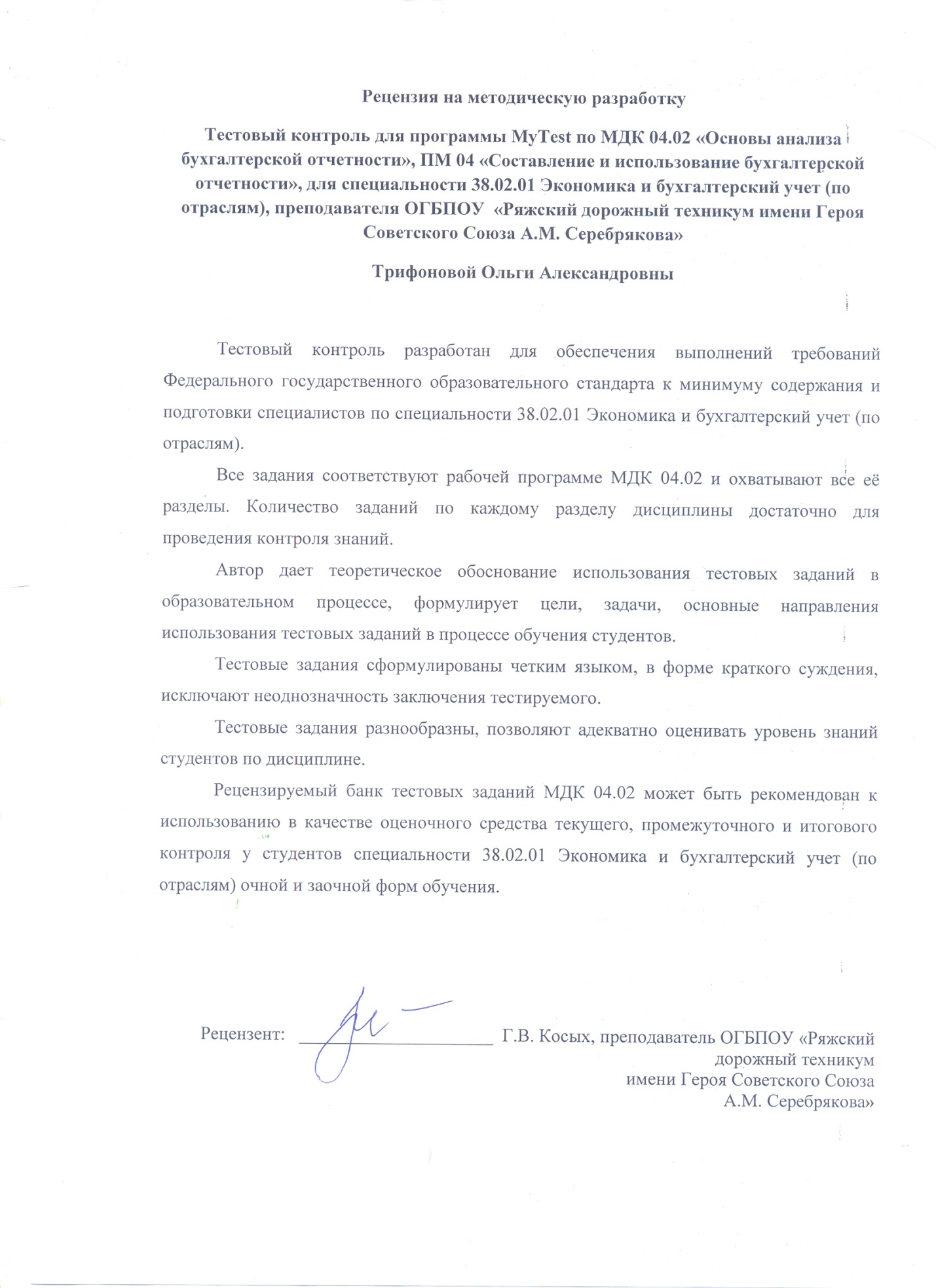 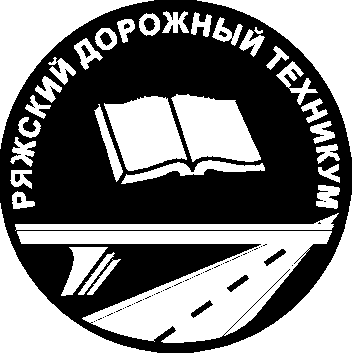 УТВЕРЖДАЮДиректор ОГБПОУ «Ряжскийдорожный техникум имени Героя Советского Союза А.М. Серебрякова»______________ Н.В. Арсагова«___» __________20__г.КодНаименование результата обученияПК 4.4.Проводить контроль и анализ информации об имуществе и финансовом положении организации, ее платежеспособности и доходности.ОК 1.Понимать сущность и социальную значимость своей будущей профессии, проявлять к ней устойчивый интерес.ОК 2.Организовывать собственную деятельность, выбирать типовые методы и способы выполнения профессиональных задач, оценивать их эффективность и качествоОК 3.Принимать решения в стандартных и нестандартных ситуациях и нести за них ответственностьОК 4.Осуществлять поиск и использование информации, необходимой для эффективного выполнения профессиональных задач, профессионального и личностного развитияОК 5.Использовать информационно-коммуникационные технологии в профессиональной деятельностиОК 6.Работать в коллективе и команде, эффективно общаться с коллегами, руководством, потребителямиОК 7.Брать на себя ответственность за работу членов команды (подчиненных), за результат выполнения заданий.ОК 8.Самостоятельно определять задачи профессионального и личностного развития, заниматься самообразованием, осознанно планировать повышение квалификацииОК 9.Ориентироваться в условиях частой смены технологий в профессиональной деятельности.   Введениестр. 7Раздел 3.  Контроль и анализ информации об имуществе и финансовом положении организации, ее платежеспособности и доходности.стр. 8Тема 3.1.  Основы анализа бухгалтерского баланса.стр.8Понятие, цели и задачи финансового анализа. Методы ФА. Виды и приемы.  стр.8Общая оценка структуры имущества и его источников по данным бухгалтерского баланса.стр. 11Методика анализа ликвидности бухгалтерского баланса. Расчет и оценка коэффициентов платежеспособности.стр. 15Определение характера финансовой устойчивости организации, расчет и оценка финансовых коэффициентов устойчивости.стр. 20Оценка вероятности несостоятельности (банкротства) организации.стр. 23Тема 3.2. Основы анализа отчета о финансовых результатах.стр. 27Анализ динамики показателей деловой активности и финансового цикла.стр. 27Методика анализа уровня динамики финансовых результатов по данным отчетности.стр. 30Система показателей рентабельности организации.стр. 33Оценка финансового рычага, его сущность. Расчет коэффициента финансового рычага.стр. 36Тема 3.3. Основы анализа отчета об изменениях капитала.стр. 39Оценка состава и движения собственного капитала. Расчет и оценка чистых активов.стр. 39Тема 3.4. Основы анализа отчета о движении денежных средств.стр. 42Методика анализа движения денежных средств по данным отчета о движении денежных средств организации.стр. 42Тема 3.5. Анализ пояснений к бухгалтерскому балансу и отчету о финансовых результатах.стр. 45Анализ амортизируемого имущества.стр. 45Анализ дебиторской и кредиторской задолженности.стр. 59Анализ запасов.стр. 52Анализ финансовых вложений.стр. 54Тема 3.6. Особенности анализа консолидированной отчетности.стр. 56Заключение стр. 59Список использованных источниковстр. 61Денежные средства и финансовые вложения100,0Основные средства240,0Выручка от продаж за год1000Чистая прибыль50Коэффициент текущей ликвидности2,0Коэффициент промежуточной ликвидности1,2Скорость оборота дебиторской задолженности40 днейРентабельность собственного капитала12 %Денежные средства и краткосрочные финансовые вложения100,0Основные средства240,0Выручка от продаж за год1000Чистая прибыль50Коэффициент текущей ликвидности2,0Коэффициент промежуточной ликвидности1,2Скорость оборота дебиторской задолженности40 днейРентабельность собственного капитала12 %